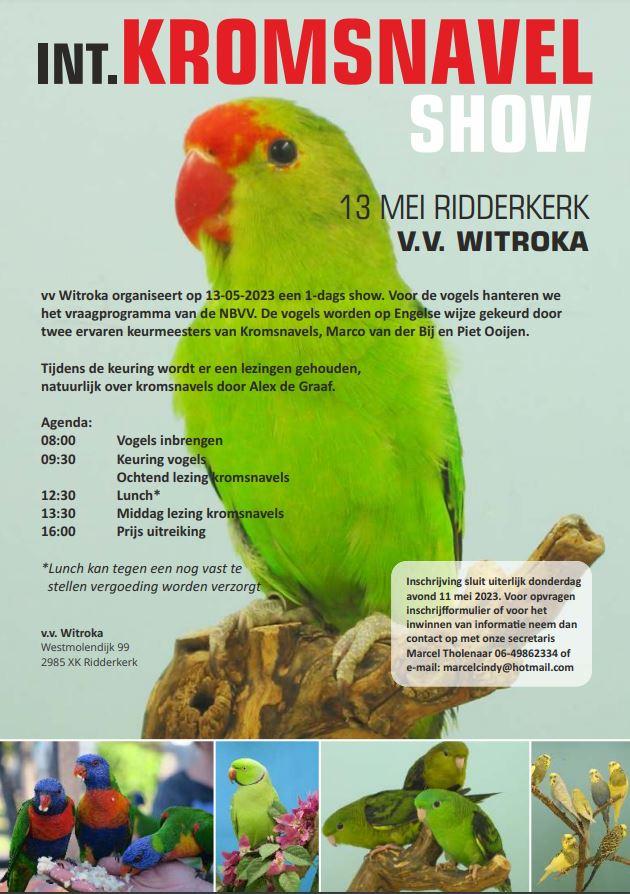 int. KROMSNAVEL SHOW  WITROKA RIDDERKERK 13 MEI 2023Vraag programma volgens NBVVDe vogels worden op Engelse wijze gekeurd.Per soort worden de 7 beste vogels uitgekozen, nummer 1 t/m 7. daarnaast worden de beste 3 vogels van de show gekozen. Als er van een soort te weinig vogels worden ingezonden dan houden we het recht om soorten samen te voegen.De inschrijving sluit donderdag avond 11 mei, inbrengen vogels vind plaats op de zaterdag 13 mei vanaf 08:00 uur, waarna om 09:30 de keuring zal aanvangen.Wanneer het niet lukt om de vogels zaterdag ochtend 08:00 uur in te brengen dan bestaat de mogelijkheid om dit vrijdagavond te doen, laat dit dan op voorhand even weten!Alle contacten lopen via onze secretaris Marcel Tholenaar Touwslagershof 3 3342BV Hendrik ido Ambacht, tel: 0031-649862334 of e-mail Marcelcindy@hotmail.com Inschrijfformulier int. KROMSNAVEL SHOW  WITROKA RIDDERKERKInschrijving sluit op Donderdagavond 11 mei 2023Inschrijfgeld is 2,00 per vogel, vanaf vogel nummer 11 is het gratis, jeugd inzendingen zijn gratis! Inleveren inschrijfformulier int. KROMSNAVEL SHOWHet inschrijfformulier kunt u inleveren bij de secretaris van v.v. Witroka Marcel TholenaarPer post 	: Touwslagershof 3 3342BV Hendrik ido Ambacht  OFPer e-mail	: Marcelcindy@hotmail.comGelijktijdig kunt u het inschrijfgeld overmaken op rekening van v.v. Witroka.Rekeningnummer	: NL 73 RABO 0355470470 t.n.v. v.v. Witroka onder vermelding van int. 				   Kromsnavelshow 2023  OF: Of te voldoen bij het inbrengen van de vogelsOndergetekende verklaart dat de ingeschreven vogels zijn/haar eigendom zijn en dat hij/zij akkoord gaat met het reglement van v.v. Witroka int. KROMSNAVEL SHOWDatum		: Handtekening	:
SoortenAantal jaren gevraagdStandaard Grasparkiet3Kleurgrasparkiet3Forpus3Roceicollis3Lillanae3Nigrigenus3Fischeri3Personatus3Overige Agaporniden3Catharina4Neophemas4Valkparkieten4Psephotus4Swift & Kakariki4Overige Australische parkieten5Edelparkieten5Zuid Amerikanen5Pyrrhuras5Lories5Papegaaien7NaamNaamAantalPrijs/stukPrijs/stukTotaalTotaalAdresAdresEnkeling€ 2,00€ 2,00PostcodePostcodeWoonplaatsWoonplaatsTelefoonnummerTelefoonnummerLid van verenigingLid van verenigingKweeknummerKweeknummerCatalogus€ 4,00€ 4,00Eigen kooienEigen kooienLunch€ 15,00€ 15,00TotaalKlasseSoortSoortSoortSoortEnkelingAantalAantal